This application must be submitted 60 days prior to the school’s change of location.  Schools seeking to change location must obtain approval from the Commission prior to the date of the change of location (Section IV (E)(4)(c), Rules of Process and Procedure, Standards of Accreditation). GUIDELINES FOR SUBMISSION - PLEASE REVEW PRIOR TO SUBMISSION:1.	The school must ensure that the Payment Submission Form of this application is included and identifies the correct fee amount, check information, and indicates the correct and applicable school(s). 2.	The school must provide a response and all appropriate supporting documentation to all items below. The Commission may not process the application and may require a new submission from the school if the application is found to be incomplete. 3.	The completed application should not exceed 100 pages total and should include only the required information. Do not provide copies of the school catalog or information that does not pertain to the items in this application. 4. 	Prior to final submission of this application, review the entire submission to ensure that all required information is provided, that all intended attachments are included, and that the submission is free of errors and typos. ELECTRONIC SUBMISSION FORMAT REQUIREMENTS: Electronic Submissions may not be transmitted to the Commission via e-mail.The school’s response must be prepared in accordance with ACCSC’s Instructions for Electronic Submission (e.g., prepared as one Portable Document Format (“PDF”) file that has been prepared using Adobe Acrobat software (version 8.0 or higher) and which has a .pdf extension as part of the file name). The school will receive an e-mail confirmation that the file has been received within 24 hours of the submission.Please visit the ACCSC website for specific resources and guidance regarding how to successfully complete this application: Forms and Reports-Guidance/Sample Applications.  ACCSC encourages the school to review this module prior to submitting this application.  Additionally, do not copy and paste answers from previous applications.I have read and understand the Guidelines for Submission and the Electronic Document Format Requirements set forth above and I further understand that a failure to adhere to these guidelines and requirements will result in either a delay in the processing of or return of this application.*Please note that if the proposed new location is more than 25 miles from the current location, the Commission considers that to be a relocation (Standards of Accreditation, Rules of Process and Procedures, Section IV (E)(4)(a)(ii)) and per ACCSC Standards of Accreditation, Rules of Process and Procedures, Section (C)(2)(b)(iii), a relocation is required to be reviewed and approved at the Commission level.  I certify that there will be no interruption of training and students have been notified of the planned change of location.  Those students who inform the school of their intention to withdraw because of inconvenience will be refunded tuition in accordance with applicable refund requirements. If the school is changing or adding programs at the proposed new location or is changing its current mission or objectives, the school must submit the appropriate substantive change application.  I certify that the information herein and attached hereto is correct and I understand that Commission approval is required prior to the change of location.Application Processing FeePlease mail a check directly to ACCSC for processing and include a statement identifying the corresponding applications(s).  Note: Please ensure that the Payment Submission Form for this application is included and identifies the corresponding application(s), fee amount, and check number.Processing Fee of $750 per application. Please note that should an application be deemed incomplete, the school will receive a request for additional information via email. If upon review of the additional information, the application is still incomplete, the school will receive a deferral letter requesting additional information and the school will be assessed a $150 application deferral fee for the submission of the additional information, which must be paid upon the submission of the additional information response.Required Supporting DocumentsSubmit documentation verifying the distance between the current and proposed locations.Submit documentation which demonstrates that the state has been notified of the proposed change of location. If the school requires Commission approval prior to state approval, please provide documentation demonstrating the school is currently recognized by the state.A copy of the executed lease agreement or purchase agreement for the new location.A sketch of the floor plan delineating classroom space or building plans for the proposed new location.Provide a narrative demonstrating that substantially all operations of the school are being moved including the following areas:ProgramsFacultyLearning Resource MaterialsAdministrationStaff EquipmentIf the school does not intend to move equipment, demonstrate that equivalent or improved equipment will be available at the new location.Describe the impact of move on students and the school’s operations. Explain in detail how the educational delivery will not be interrupted and that all students at the current location will complete their training either at the new location or through alternative accommodations.SUBMIT TO:	Executive Director	Accrediting Commission of Career Schools and Colleges		2101 Wilson Boulevard / Suite 302	Arlington, Virginia 22201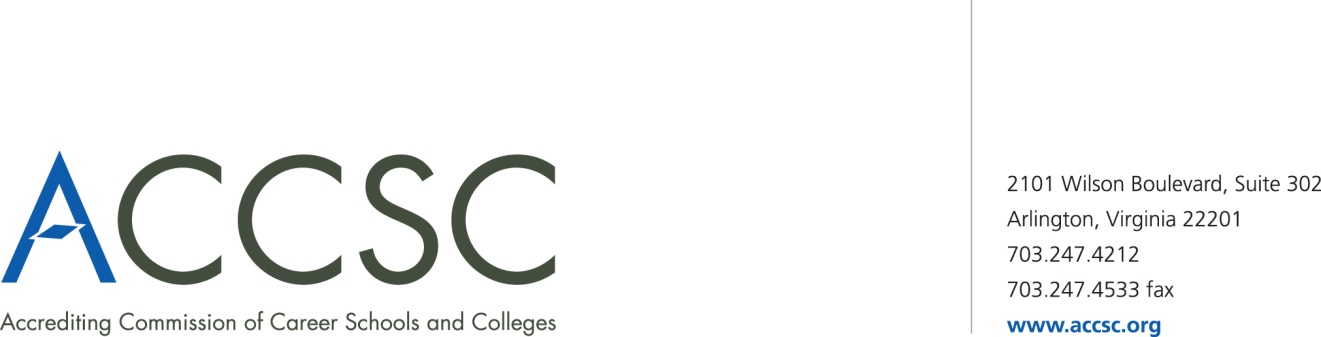 INSTITUTIONAL DEVELOPMENT: PAYMENT SUBMISSION FORM FOR APPLICATION SUBMISSIONSPlease submit this payment form with each check payment.Submit To:	Operations DepartmentAccrediting Commission of Career Schools and Colleges2101 Wilson Boulevard, Suite 302Arlington, VA 22201 NameSignatureTitleDateSchool #current address(Including school name, City, State, and Zip Code)Type Type city, statezip codeDegree GrantingDegree GrantingMain:Yes:Branch:No:Contact PersonPhoneEmailProposed New Address(Including City, State, and Zip Code)Within Same City LimitsWithin Same City LimitsDistance from Current Location*(in Miles)Scheduled Last Date in Current Location(month/day/year)Scheduled Date Classes Resume in New Location (month/day/year)Yes:No:Current Number of StudentsReason for the ChangeDoes the Change of Location Affect the State License? If YES, please provide an explanation in the area provided.Does the Change of Location Affect the State License? If YES, please provide an explanation in the area provided.Does the Change of Location Affect the State License? If YES, please provide an explanation in the area provided.YESNONameSignatureTitleDateSchool(s) #School(s)(Please list all schools applicable to payment)CityStateApplication Type(s)*Please refer to attached list for application typesPayment Amount(s)(Enter payment amount for each application type)Total Payment AmountCheck NumberName of contact person(s)Title(s)contact phone number(s)contact email(s) *Application Type(s)*Application Type(s)*Application Type(s)Application of Hours for Clock Hour ProgramsApplication for Continuing Education and Avocational CoursesApplication for Approval of a Baccalaureate DegreeApplication for Approval of an Academic Associates DegreeApplication for Approval of a Master’s DegreeApplication for Approval of an Occupational Associates DegreeApplication for a Branch Part IApplication for a Branch Part IIApplication for a Branch Realignment, Part IApplication for a Branch Realignment, Part IIApplication for a Change of Location Part IApplication for a Change of Location Part IApplication for a Change of Name Part IApplication for a Change of Control Part IApplication for a Change of Control Part IIApplication for Clock to Credit Hour ConversionApplication for a Distance Education FacilityApplication for Initial Distance Education Application for Expansion of Distance Education ApprovalApplication for a Change of MissionApplication for English as a Second Language CoursesApplication for a Non-Degree Program Application for a Satellite LocationApplication for a Substantive Program ModificationApplication for a Substantive Program Modification Addition of ConcentrationModification of Ownership ReportConsortium Partnership ReportDistance Education Consortium Partnership AgreementFacility Expansion ReportProgram Modification Report Non-substantive ModificationApplication for a Baccalaureate Degree – Affiliated Application for an Associate Degree – AffiliatedApplication for a Non-Degree Program – AffiliatedApplication for a Substantive Program Modification – AffiliatedApplication for a Clock to Credit Hour Conversation – AffiliatedProgram Modification – Non Substantive Modification – AffiliatedApplication for use of “University” in the School Name Part – I Application for use of “University” in the School Name Part – IIApplication for a Change of Name Part IIApplication for a Non-Degree Program with Expansion of Distance EducationApplication for Approval of an Associate Degree Program with Expansion of Distance Education